Indendørs Agilitystævne i hal i Give d. 19-20mar 2022Indendørs Agilitystævne i hal i Give d. 19-20mar 2022Indendørs Agilitystævne i hal i Give d. 19-20mar 2022Indendørs Agilitystævne i hal i Give d. 19-20mar 2022Indendørs Agilitystævne i hal i Give d. 19-20mar 2022Indendørs Agilitystævne i hal i Give d. 19-20mar 2022Indendørs Agilitystævne i hal i Give d. 19-20mar 2022Indendørs Agilitystævne i hal i Give d. 19-20mar 2022Indendørs Agilitystævne i hal i Give d. 19-20mar 2022Indendørs Agilitystævne i hal i Give d. 19-20mar 2022Spring 1 lille - 2.dagSpring 1 lille - 2.dagDommer: Dommer: Dommer: Dommer: Dommer: NrKatNrHundeførerHundRaceForeningFejlTidFejl ialtPlac18Jan Bennett HansenJackieParson russell terrierGive213Susanne ThuesenShivaShetland sheepdogHerning31Nadia AmlingTheo MittelspitzIkastSpring 1 mellem - 2.dagSpring 1 mellem - 2.dagDommer: Dommer: Dommer: Dommer: Dommer: NrKatNrHundeførerHundRaceForeningFejlTidFejl ialtPlac1104Sine Rosenkrantz LindegaardViggoKromfohrländerGive2110Trine BallebyAuraPyrenæisk hyrdehundHerning3116Bente BækgaardFloraDansk/Svensk gårdhundGive4107Susanne NielsenCookie Engelsk cocker spaniel-ftGive5113Janni TerkelsenTerryField spanielGive6106Annemette Hemdrup Nelson Engelsk cocker spaniel-ftGive7100Mette BergerPyraPyrenæisk hyrdehundHerning8114Helle RaskMaggie MyMiniature american shepherdIkast9103Susanne RødtnessOne WayKromfohrländerGiveSpring 1 junior mellem - 2.dagSpring 1 junior mellem - 2.dagDommer: Dommer: Dommer: Dommer: Dommer: NrKatNrHundeførerHundRaceForeningFejlTidFejl ialtPlac1118Lærke Sandvad ChristensenTysonDansk/Svensk gårdhundHerningSpring 1 stor - 2.dagSpring 1 stor - 2.dagDommer: Dommer: Dommer: Dommer: Dommer: NrKatNrHundeførerHundRaceForeningFejlTidFejl ialtPlac1225Rikke Dam PetersenAlvinPyrenæisk hyrdehundIkast2205Hanne MølgaardMalleBlandingHerning3203Søs GrandjeanSoloBorder collieHerning4222Bente ArildsenNovaBorder collieGiveSpring 2 senior lille - 2.dagSpring 2 senior lille - 2.dagDommer: Dommer: Dommer: Dommer: Dommer: NrKatNrHundeførerHundRaceForeningFejlTidFejl ialtPlac16Annemette Hemdrup EmmaMarkiesjeGive210Sanne RohdeMimiParson russell terrierGiveSpring 2 lille - 2.dagSpring 2 lille - 2.dagDommer: Dommer: Dommer: Dommer: Dommer: NrKatNrHundeførerHundRaceForeningFejlTidFejl ialtPlac15Mette ViigKarlaDværgschnauzer, peber/saltGive23Pernille Anna KnudsenPeterDansk/Svensk gårdhundGiveSpring 2 senior mellem - 2.dagSpring 2 senior mellem - 2.dagDommer: Dommer: Dommer: Dommer: Dommer: NrKatNrHundeførerHundRaceForeningFejlTidFejl ialtPlac1117Susanne ThuesenRaychellShetland sheepdogHerningSpring 2 mellem - 2.dagSpring 2 mellem - 2.dagDommer: Dommer: Dommer: Dommer: Dommer: NrKatNrHundeførerHundRaceForeningFejlTidFejl ialtPlac1112Janni TerkelsenCoraField spanielGive2123Helle MadsenWishShetland sheepdogHerningSpring 2 senior stor - 2.dagSpring 2 senior stor - 2.dagDommer: Dommer: Dommer: Dommer: Dommer: NrKatNrHundeførerHundRaceForeningFejlTidFejl ialtPlac1214Morten Juhl HansenSpottieBorder collieHerning2223Bente ArildsenMaybeBorder collieGiveSpring 2 stor - 2.dagSpring 2 stor - 2.dagDommer: Dommer: Dommer: Dommer: Dommer: NrKatNrHundeførerHundRaceForeningFejlTidFejl ialtPlac1210Thomas AmmitzbøllMisChiefBorder collieGive2211Morten Juhl HansenSaxoBorder collieHerning3220Ann-Britt Holmegaard Gravlund-KratOzzyBorder collieHerning4215Charlotte LyrskovEeveeBorder collieHerning5229Rie Leth StaunstrupFifaBorder collieHerning6200Susanne SommerlundChikoBorder collieIkast7212Morten Juhl HansenGulddrengBorder collieHerningSpring 3 lille - 2.dagSpring 3 lille - 2.dagDommer: Dommer: Dommer: Dommer: Dommer: NrKatNrHundeførerHundRaceForeningFejlTidFejl ialtPlac111Line Hvass NielsenAmyMittelspitzIkast29Lillian RoseDivaPudel,toyGiveSpring 3 mellem - 2.dagSpring 3 mellem - 2.dagDommer: Dommer: Dommer: Dommer: Dommer: NrKatNrHundeførerHundRaceForeningFejlTidFejl ialtPlac1101Susanne RødtnessGabiKromfohrländerGive2105Sine Rosenkrantz LindegaardSilleKromfohrländerGive3109Trine BallebyKarmaPyrenæisk hyrdehundHerningSpring 3 stor - 2.dagSpring 3 stor - 2.dagDommer: Dommer: Dommer: Dommer: Dommer: NrKatNrHundeførerHundRaceForeningFejlTidFejl ialtPlac1219Ann-Britt Holmegaard Gravlund-KratPomfrittenBorder collieHerning2213Morten Juhl HansenGuideBorder collieHerning3204Mette BergerSansaBorder collieHerning4206Kirsten Juul NielsenSnow Border collieHerning5201Henriette SkrøderGameBorder collieHerning6231Pia JessenPaceBorder collieHerning7228Rie Leth StaunstrupLigaBorder collieHerningSpring åben senior lille - 2.dagSpring åben senior lille - 2.dagDommer: Dommer: Dommer: Dommer: Dommer: NrKatNrHundeførerHundRaceForeningFejlTidFejl ialtPlac16Annemette Hemdrup EmmaMarkiesjeGive210Sanne RohdeMimiParson russell terrierGiveSpring åben lille - 2.dagSpring åben lille - 2.dagDommer: Dommer: Dommer: Dommer: Dommer: NrKatNrHundeførerHundRaceForeningFejlTidFejl ialtPlac111Line Hvass NielsenAmyMittelspitzIkast23Pernille Anna KnudsenPeterDansk/Svensk gårdhundGive34Majbrit Hald LøvstadFayShetland sheepdogHerning41Nadia AmlingTheo MittelspitzIkast59Lillian RoseDivaPudel,toyGive65Mette ViigKarlaDværgschnauzer, peber/saltGive78Jan Bennett HansenJackieParson russell terrierGive814Daniel EichlerMeekoShetland sheepdogIkastSpring åben senior mellem - 2.dagSpring åben senior mellem - 2.dagDommer: Dommer: Dommer: Dommer: Dommer: NrKatNrHundeførerHundRaceForeningFejlTidFejl ialtPlac1117Susanne ThuesenRaychellShetland sheepdogHerningSpring åben mellem - 2.dagSpring åben mellem - 2.dagDommer: Dommer: Dommer: Dommer: Dommer: NrKatNrHundeførerHundRaceForeningFejlTidFejl ialtPlac1102Susanne RødtnessEasy KromfohrländerGive2113Janni TerkelsenTerryField spanielGive3106Annemette Hemdrup Nelson Engelsk cocker spaniel-ftGive4107Susanne NielsenCookie Engelsk cocker spaniel-ftGive5100Mette BergerPyraPyrenæisk hyrdehundHerning6119Sus BrokDagmarEngelsk cocker spaniel-ftHerning7122Helle MadsenDreamShetland sheepdogHerning8103Susanne RødtnessOne WayKromfohrländerGive9116Bente BækgaardFloraDansk/Svensk gårdhundGive10114Helle RaskMaggie MyMiniature american shepherdIkast11105Sine Rosenkrantz LindegaardSilleKromfohrländerGive12112Janni TerkelsenCoraField spanielGive13123Helle MadsenWishShetland sheepdogHerning14109Trine BallebyKarmaPyrenæisk hyrdehundHerning15101Susanne RødtnessGabiKromfohrländerGiveSpring åben senior stor - 2.dagSpring åben senior stor - 2.dagDommer: Dommer: Dommer: Dommer: Dommer: NrKatNrHundeførerHundRaceForeningFejlTidFejl ialtPlac1214Morten Juhl HansenSpottieBorder collieHerning2223Bente ArildsenMaybeBorder collieGiveSpring åben stor - 2.dagSpring åben stor - 2.dagDommer: Dommer: Dommer: Dommer: Dommer: NrKatNrHundeførerHundRaceForeningFejlTidFejl ialtPlac1202Marianne HougaardLimitBorder collieHerning2219Ann-Britt Holmegaard Gravlund-KratPomfrittenBorder collieHerning3211Morten Juhl HansenSaxoBorder collieHerning4215Charlotte LyrskovEeveeBorder collieHerning5231Pia JessenPaceBorder collieHerning6225Rikke Dam PetersenAlvinPyrenæisk hyrdehundIkast7204Mette BergerSansaBorder collieHerning8229Rie Leth StaunstrupFifaBorder collieHerning9205Hanne MølgaardMalleBlandingHerning10200Susanne SommerlundChikoBorder collieIkast11213Morten Juhl HansenGuideBorder collieHerning12210Thomas AmmitzbøllMisChiefBorder collieGive13228Rie Leth StaunstrupLigaBorder collieHerning14206Kirsten Juul NielsenSnow Border collieHerning15222Bente ArildsenNovaBorder collieGive16201Henriette SkrøderGameBorder collieHerning17227Daniel EichlerNeoPyrenæisk hyrdehundIkast18220Ann-Britt Holmegaard Gravlund-KratOzzyBorder collieHerning19212Morten Juhl HansenGulddrengBorder collieHerningAgility åben senior lille - 2.dagAgility åben senior lille - 2.dagDommer: Dommer: Dommer: Dommer: Dommer: NrKatNrHundeførerHundRaceForeningFejlTidFejl ialtPlac110Sanne RohdeMimiParson russell terrierGiveAgility åben lille - 2.dagAgility åben lille - 2.dagDommer: Dommer: Dommer: Dommer: Dommer: NrKatNrHundeførerHundRaceForeningFejlTidFejl ialtPlac111Line Hvass NielsenAmyMittelspitzIkast29Lillian RoseDivaPudel,toyGive35Mette ViigKarlaDværgschnauzer, peber/saltGive414Daniel EichlerMeekoShetland sheepdogIkast512Ole RahbechSmillaCavalier king charles spanielSkive63Pernille Anna KnudsenPeterDansk/Svensk gårdhundGive74Majbrit Hald LøvstadFayShetland sheepdogHerning88Jan Bennett HansenJackieParson russell terrierGive91Nadia AmlingTheo MittelspitzIkastAgility åben senior mellem - 2.dagAgility åben senior mellem - 2.dagDommer: Dommer: Dommer: Dommer: Dommer: NrKatNrHundeførerHundRaceForeningFejlTidFejl ialtPlac1117Susanne ThuesenRaychellShetland sheepdogHerningAgility åben mellem - 2.dagAgility åben mellem - 2.dagDommer: Dommer: Dommer: Dommer: Dommer: NrKatNrHundeførerHundRaceForeningFejlTidFejl ialtPlac1101Susanne RødtnessGabiKromfohrländerGive2112Janni TerkelsenCoraField spanielGive3119Sus BrokDagmarEngelsk cocker spaniel-ftHerning4107Susanne NielsenCookie Engelsk cocker spaniel-ftGive5123Helle MadsenWishShetland sheepdogHerning6109Trine BallebyKarmaPyrenæisk hyrdehundHerning7116Bente BækgaardFloraDansk/Svensk gårdhundGive8114Helle RaskMaggie MyMiniature american shepherdIkast9106Annemette Hemdrup Nelson Engelsk cocker spaniel-ftGive10100Mette BergerPyraPyrenæisk hyrdehundHerning11105Sine Rosenkrantz LindegaardSilleKromfohrländerGive12122Helle MadsenDreamShetland sheepdogHerning13102Susanne RødtnessEasy KromfohrländerGive14113Janni TerkelsenTerryField spanielGiveAgility åben senior stor - 2.dagAgility åben senior stor - 2.dagDommer: Dommer: Dommer: Dommer: Dommer: NrKatNrHundeførerHundRaceForeningFejlTidFejl ialtPlac1214Morten Juhl HansenSpottieBorder collieHerning2223Bente ArildsenMaybeBorder collieGiveAgility åben stor - 2.dagAgility åben stor - 2.dagDommer: Dommer: Dommer: Dommer: Dommer: NrKatNrHundeførerHundRaceForeningFejlTidFejl ialtPlac1225Rikke Dam PetersenAlvinPyrenæisk hyrdehundIkast2228Rie Leth StaunstrupLigaBorder collieHerning3215Charlotte LyrskovEeveeBorder collieHerning4200Susanne SommerlundChikoBorder collieIkast5213Morten Juhl HansenGuideBorder collieHerning6219Ann-Britt Holmegaard Gravlund-KratPomfrittenBorder collieHerning7210Thomas AmmitzbøllMisChiefBorder collieGive8204Mette BergerSansaBorder collieHerning9201Henriette SkrøderGameBorder collieHerning10231Pia JessenPaceBorder collieHerning11206Kirsten Juul NielsenSnow Border collieHerning12212Morten Juhl HansenGulddrengBorder collieHerning13205Hanne MølgaardMalleBlandingHerning14203Søs GrandjeanSoloBorder collieHerning15202Marianne HougaardLimitBorder collieHerning16227Daniel EichlerNeoPyrenæisk hyrdehundIkast17220Ann-Britt Holmegaard Gravlund-KratOzzyBorder collieHerning18229Rie Leth StaunstrupFifaBorder collieHerning19211Morten Juhl HansenSaxoBorder collieHerningAgility 1 lille - 2.dagAgility 1 lille - 2.dagDommer: Dommer: Dommer: Dommer: Dommer: NrKatNrHundeførerHundRaceForeningFejlTidFejl ialtPlac113Susanne ThuesenShivaShetland sheepdogHerning21Nadia AmlingTheo MittelspitzIkast38Jan Bennett HansenJackieParson russell terrierGiveAgility 1 mellem - 2.dagAgility 1 mellem - 2.dagDommer: Dommer: Dommer: Dommer: Dommer: NrKatNrHundeførerHundRaceForeningFejlTidFejl ialtPlac1100Mette BergerPyraPyrenæisk hyrdehundHerning2110Trine BallebyAuraPyrenæisk hyrdehundHerning3107Susanne NielsenCookie Engelsk cocker spaniel-ftGive4106Annemette Hemdrup Nelson Engelsk cocker spaniel-ftGive5113Janni TerkelsenTerryField spanielGive6116Bente BækgaardFloraDansk/Svensk gårdhundGive7114Helle RaskMaggie MyMiniature american shepherdIkastAgility 1 junior mellem - 2.dagAgility 1 junior mellem - 2.dagDommer: Dommer: Dommer: Dommer: Dommer: NrKatNrHundeførerHundRaceForeningFejlTidFejl ialtPlac1118Lærke Sandvad ChristensenTysonDansk/Svensk gårdhundHerningAgility 1 stor - 2.dagAgility 1 stor - 2.dagDommer: Dommer: Dommer: Dommer: Dommer: NrKatNrHundeførerHundRaceForeningFejlTidFejl ialtPlac1203Søs GrandjeanSoloBorder collieHerning2225Rikke Dam PetersenAlvinPyrenæisk hyrdehundIkast3205Hanne MølgaardMalleBlandingHerningAgility 2 senior lille - 2.dagAgility 2 senior lille - 2.dagDommer: Dommer: Dommer: Dommer: Dommer: NrKatNrHundeførerHundRaceForeningFejlTidFejl ialtPlac110Sanne RohdeMimiParson russell terrierGiveAgility 2 lille - 2.dagAgility 2 lille - 2.dagDommer: Dommer: Dommer: Dommer: Dommer: NrKatNrHundeførerHundRaceForeningFejlTidFejl ialtPlac13Pernille Anna KnudsenPeterDansk/Svensk gårdhundGive25Mette ViigKarlaDværgschnauzer, peber/saltGive312Ole RahbechSmillaCavalier king charles spanielSkiveAgility 2 senior mellem - 2.dagAgility 2 senior mellem - 2.dagDommer: Dommer: Dommer: Dommer: Dommer: NrKatNrHundeførerHundRaceForeningFejlTidFejl ialtPlac1117Susanne ThuesenRaychellShetland sheepdogHerningAgility 2 mellem - 2.dagAgility 2 mellem - 2.dagDommer: Dommer: Dommer: Dommer: Dommer: NrKatNrHundeførerHundRaceForeningFejlTidFejl ialtPlac1112Janni TerkelsenCoraField spanielGiveAgility 2 senior stor - 2.dagAgility 2 senior stor - 2.dagDommer: Dommer: Dommer: Dommer: Dommer: NrKatNrHundeførerHundRaceForeningFejlTidFejl ialtPlac1214Morten Juhl HansenSpottieBorder collieHerning2223Bente ArildsenMaybeBorder collieGiveAgility 2 stor - 2.dagAgility 2 stor - 2.dagDommer: Dommer: Dommer: Dommer: Dommer: NrKatNrHundeførerHundRaceForeningFejlTidFejl ialtPlac1212Morten Juhl HansenGulddrengBorder collieHerning2200Susanne SommerlundChikoBorder collieIkast3215Charlotte LyrskovEeveeBorder collieHerning4210Thomas AmmitzbøllMisChiefBorder collieGive5211Morten Juhl HansenSaxoBorder collieHerningAgility 3 lille - 2.dagAgility 3 lille - 2.dagDommer: Dommer: Dommer: Dommer: Dommer: NrKatNrHundeførerHundRaceForeningFejlTidFejl ialtPlac111Line Hvass NielsenAmyMittelspitzIkast29Lillian RoseDivaPudel,toyGiveAgility 3 mellem - 2.dagAgility 3 mellem - 2.dagDommer: Dommer: Dommer: Dommer: Dommer: NrKatNrHundeførerHundRaceForeningFejlTidFejl ialtPlac1105Sine Rosenkrantz LindegaardSilleKromfohrländerGive2109Trine BallebyKarmaPyrenæisk hyrdehundHerningAgility 3 stor - 2.dagAgility 3 stor - 2.dagDommer: Dommer: Dommer: Dommer: Dommer: NrKatNrHundeførerHundRaceForeningFejlTidFejl ialtPlac1213Morten Juhl HansenGuideBorder collieHerning2201Henriette SkrøderGameBorder collieHerning3204Mette BergerSansaBorder collieHerning4206Kirsten Juul NielsenSnow Border collieHerning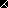 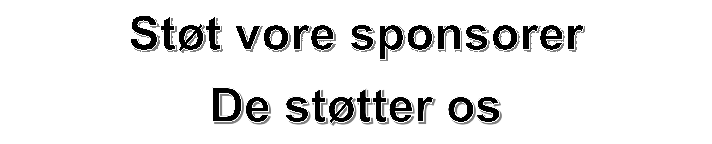 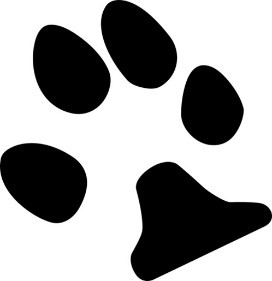 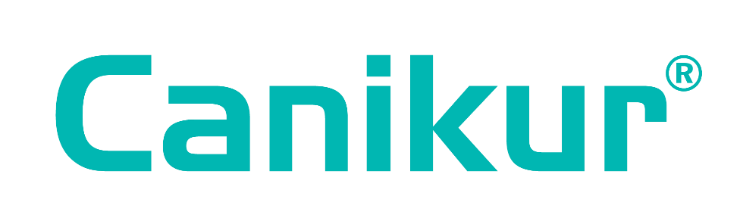 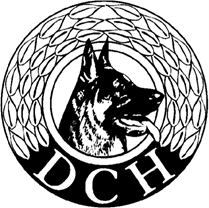 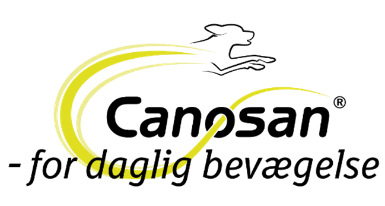 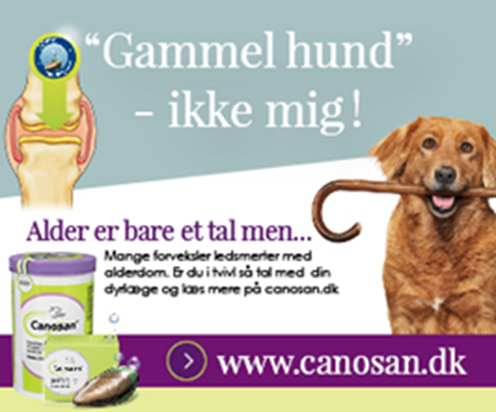 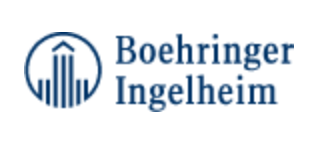 